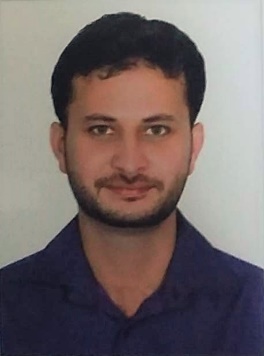 SHOEIB Email: shoeib-393787@2freemail.comMECHANICAL ENGINEER WITH AROUND 8 YEARS OF WORKING EXPERIENCE IN PLANT OPERATIONSCore Competencies: Plant Operations, Technical Bid Evaluation, Training Program Development, HSE Best Practices, Production Planning & Management Report PreparationProfile Summary Proactive, disciplined, dynamic, result oriented professional with excellent communication skills.Experience in operating the plant efficiently and optimising production by minimizing downtime. Skilled in examining process operations and developing procedures accordingly.Experience in handling preventive maintenance activities for both static and rotating equipment’s as per schedule.Proficient in operating all associated equipment safely, including scheduling/performing maintenance to ensure good operating status.Developing and implementing competency evaluation programs for the operations team.Significant HighlightsSkilled in maintaining Iodized salt as well as Industrial salt quality with different iodine level for different clients (with or without anti-caking agent)Handled operations and maintenance of critical equipment’s like Heat Exchangers, Crystallizer, Mixing Condensers, Pre-thickener, Centrifuge, Condensate Vessel, Double Deck Screen, Agitator, Cooling Towers and Drying System.Ensured safe operations of plant equipment including pumps, cooling & exhaust fans and control valves. Merit of overseeing the functioning, repairs, and maintenance of the STANDARDKESSEL Fire Tube Boiler (16ton/hr, 18ton/hr). Displayed excellence in handling emergency maintenance works covering replacement of pumps, motors and other equipment’s. Planned and executed monthly shut down of plant for maintenance purpose.Associated as a supervisor in a Gravel Crusher Unit in India.Worked in close coordination with the next shift in-charge about the completed work, pending work, load changes, equipment parts changes etc. as per the situation and requirements.Work Experience Jeddah, KSA (Kingdom of Saudi Arabia)Production In-Charge (Directly reporting to the Plant Manager), Jan 2015 to Mar 2017Production Engineer, Mar 2010 to Dec 2014Key Responsibilities: Responsible for the planning and operations of the plant in a safe/ reliable manner.Responsible for maintaining product quality as per the customer requirements.Monitoring the process and ensure all equipment’s are operating efficiently and within their design conditions.Prepare daily and monthly production reports and conduct planned versus actual studies for both production volumes and quality.Extended necessary support to conduct process development experiments to scale in laboratory.Key player in troubleshooting exercises covering operations of equipment’s and product quality.Conducted inspections for enhancing the effectiveness of equipment.  Identified and developed a reliable vendor base for timely procurement of spares and equipment.Engaged in observing and recording the operational metrics of the plant’s performance.Key role in maintaining and executing both the preventive and scheduled maintenance program covering all relevant equipment’s.Key role in planning and executing the scheduled plant shutdowns.Preparing the competency evaluation program and coaching the technical team to enhance their core competencies as per the management guidelines and requirements.India                         Supervisor, Sep 2008 to Jan 2010                                               Key Responsibilities: Established effective and positive communication amongst all team members.Analysed the performance of machines. Identified and captured opportunities for improving equipment maintainability and reliability.Promoted importance of data and service quality within maintenance community. Assisted with skill development and coaching junior maintenance staff.Participated in technical audits and compliance assessments, and following up on closure of remedial action plans.Entrusted with the accountability to manage daily job planning and performance and plant maintenance.Self Employed, IndiaJune 2017 till date                              Education B.E. in Mechanical Engineering from H.K.B.K College Of Engineering, Bangalore, Under Visvesvaraya Technological University, Karnataka		   	Personal DetailsDate of Birth: 		21st December 1985Nationality: 		Indian Marital Status:		MarriedLanguages Known: 	English, Hindi and Kannada